Правосознание. Поскольку право представляет собой социальное явление, то у людей, живущих в рамках одного общества, формируются определенные представления, чувства, взгляды по поводу права. Их совокупность и образует отношение людей к этому важному институту. В одних случаях люди превозносят право, возлагая именно на него свои надежды, в других — напротив, право ненавидят, доказывая его ненужность, неэффективность в решении конкретных проблем.Правосознание — совокупность идей, представлений, чувств, взглядов, в которых выражается отношение к праву, деятельности государственных органов, а также к действиям людей, совершаемым в сфере правового регулирования.Современные юристы считают, что правосознание включает в себя два элемента.Правовая психология. Человек в своих поступках всегда руководствуется определенными чувствами; на его поведение оказывают влияние настроение, переживания, которые появляются в результате формирования определенного отношения к праву. Современный законодатель даже придает юридическое значение душевным волнениям и настроениям людей при совершении определенных поступков;Правовая идеология. У людей существуют определенные убеждения, понятия, принципы в отношении права. Этот элемент правосознания называют главным, ибо он связан с рациональным мышлением людей, на базе которого вырабатывается осмысление правовых явлений.По своему содержанию и глубине осмысления права выделяют:■	обыденное правосознание;■	профессиональное правосознание;■	научное правосознание.Обыденное правосознание выражает массовое представление людей о праве, которое складывается на основе жизненного опыта, общей информации из газет, радио и телевидения. Профессиональное правосознание более глубокое. Оно складывается у профессиональных юристов, которые умеют грамотно толковать, применять нормы права и знают их роль в обществе. Научное правосознание выражается в концепциях, понятиях, которые складываются на основе исследования правовых явлений в теории и на практике.Иногда в основу классификации видового разнообразия правосознания закладывается такой критерий, как субъект права. В этой связи выделяют:■	индивидуальное правосознание;■	коллективное правосознание.Индивидуальное правосознание напрямую связано сконкретной личностью. Коллективное правосознание может выражать представления отдельных групп людей или всего населения страны.Правосознание отдельно взятой личности не всегда удовлетворяет общепризнанным требованиям. Оно может иметь различные отклонения, которые в юридической науке подразделяются на деформации и дефекты. Деформация правосознания — это различного рода искривления сформированного профессионального правового сознания, которые свидетельствуют о его перерождении. В зависимости от характера искривлений можно выделить два типа деформаций: репрессивный и криминальный. В случае репрессивной деформации правосознания сотрудники правоохранительных органов воспринимают население как контингент правонарушителей, для изобличения которых приемлемо применение любых мер, в том числе и незаконного насилия. В случае криминальной деформации сотрудники правоохранительных органов вступают во взаимосвязь с преступными элементами, что свидетельствует об их криминальном перерождении.К наиболее распространенным дефектам правового сознания относятся правовой идеализм, правовой релятивизм, правовой субъективизм, правовой инфантилизм и правовой нигилизм (схема).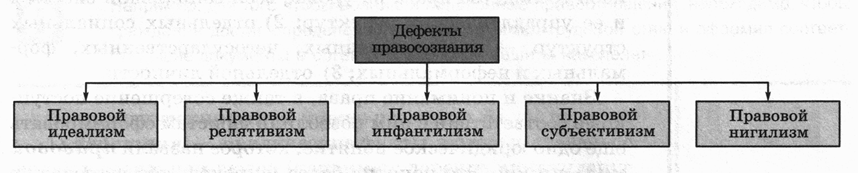 Дефекты правосознания — это недостатки правового сознания, которые свидетельствуют о его несформированности и тенденциозности.Правовой идеализм — это безоговорочная вера в торжество закона при полном отказе от борьбы за право. Идеалисты считают, что право защищает интересы граждан автоматически, без вмешательства заинтересованных лиц.Правовой релятивизм — это дефект правосознания, выражающийся в убеждении, что право есть нечто относительное. В «опытных руках» толкование закона зачастую превращается в профессиональные кривотолки. Ловкий юрист нередко фальсифицирует право. При этом поведение такого субъекта выглядит внешне правомерным, но по сути своей представляет замаскированное беззаконие.Правовой субъективизм — это одностороннее отношение индивида к правовым предписаниям: признание своих прав и отрицание своих обязанностей. Носители такого правосознания легко превышают свои полномочия и нарушают чужие права.Правовой инфантилизм — это слабое знание права и отношение к нему как к явлению постороннему, далекому и не повседневному. Носители инфантильного правосознания редко замечают ущемление собственных прав и не знают средств и способов их защиты.Правовой нигилизм — это дефект правосознания, который заключается в отрицательном отношении к праву, законам и правовым формам организации общественных отношений. Правовой нигилизм как социальное явление имеет различные формы: от равнодушного, безразличного отношения к роли и значению права через скептическое отношение к его потенциальным возможностям до полного неверия в право и явно негативного отношения к нему.Различают следующие уровни правового нигилизма: 1) общесоциальный, для которого характерно отрицание идеи господства права на уровне всей социальной системы и ее управленческих структур; 2) отдельных социальных структур — государственных, негосударственных, формальных и неформальных; 3) отдельной личности.Знание и понимание права, а также совершение поступков в соответствии с ним позволили юристам сформировать еще одно юридическое понятие, которое назвали правовой культурой. Это понятие более широкое, ибо включает в себя не только представления о праве, эмоции и чувства по поводу него, но и важное правовое поведение. Человек должен не только знать право, но и уметь руководствоваться им в своих поступках.На правовую культуру общества большое влияние оказывают уровень правосознания и активности людей, живущих в обществе, уровень развития права, юридической техники и самих правовых норм, уровень юридической деятельности в области правотворчества, правоприменения, толкования и т.д. Опыт, накопленный за многие годы в области права, передавался из поколения в поколения, приобретая целенаправленный и закономерный характер. Это позволило говорить о правовом воспитании и правовом обучении людей.ПРАВОВОЕ ПОВЕДЕНИЕВзаимоотношения людей в обществе в большинстве случаев определяются устоявшимися нормами права, которые содержат определенные модели поведения человека. Поступки людей, совершаемые ими в мире права, образуют правовое поведение. Таким образом, право можно считать и инструментом воздействия на поведение людей. Правовое поведение контролируется государством, имеет юридические последствия. Изучая проблемы поведения людей в обществе, исследователи пришли к выводу, что даже одинаковые модели поведения людей могут встречать неоднозначные оценки окружающих. Социологи считают, что в каждом обществе складывается определенный тип культуры, который оказывает воздействие на поведение человека.Отклонение в поступках людей от общепризнанных норм называют девиантным поведением. К нему относятся увлечение алкоголем, курением и даже самоубийство. Нарушение закона, влекущее серьезные наказания, называют делинквентным поведением.Поведение людей в обществе очень разнообразно. На него могут оказывать влияние различные факторы. Однако во всем многообразии видов правового поведения можно выделить отдельные его группы:правомерное поведение — поведение, которое соответствует правовым предписаниям и носит в основном полезный для общества характер;правонарушение — поведение, которое нарушает нормы права; безусловно, любое общество заинтересовано в том, чтобы такой вид поведения не развивался;злоупотребление правом наблюдается в рамках правомерного поведения, но представляет собой чрезвычайно вредный и неудобный для окружающих образец поступков людей;объективно-противоправное поведение связано с нарушением права, но не наносит вреда.Правовое поведение может меняться, ибо оно взаимосвязано с сознательной деятельностью людей.В последние годы появилось немало исследователей, которые заинтересовались проблемой правомерного поведения людей. В большинстве случаев правомерное поведение важно и полезно для общества, которое пытается всяческиподдерживать его. Некоторые виды правомерных поступков людей жизненно необходимы. Например, соблюдение правил дорожного движения способствует нормальному функционированию всей транспортной системы, а их несоблюдение чревато опасными последствиями.Вариантом правомерного поведения выступает и развод, допускаемый по действующему законодательству. Однако его последствия в большинстве случаев не совсем благоприятны для семьи, душевного состояния супругов и детей. Такой вид правомерного поведения — не на благо обществу.Во многих случаях общество нейтрально относится к вариантам правомерного поведения людей. Например, человек хотел оставить завещание своим детям, но в силу разных причин он завещает все свое имущество брату. Это модель правомерного поведения наследодателя, который сам выбирает своих наследников.Юридическая наука выделяет несколько видов правомерного поведения человека (схема). Критерием их классификации служит сознательная воля личности, определяющей, каким должно быть поведение в той или иной ситуации. При этом на выбор модели поведения оказывают влияние абсолютно различные факторы.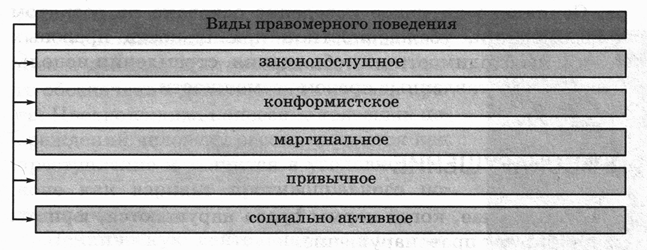 Законопослушное поведение имеет место в том случае, если люди сознательно подчиняются законам и добровольно совершают свои поступки.Конформистское поведение характеризуется низкой степенью активности людей, которые стараются вести себя так, как поступают другие, не задумываясь над сущностью тех или иных поступков. Конформизм может быть положительным (социально полезным), если подразумевает соблюдение норм, и отрицательным (социально вредным), если речь идет о подчинении антиобщественным взглядам.Нередко конформистское поведение выражается во внешнем проявлении согласия с группой при внутреннем расхождением с мнением большинства.Маргинальное поведение наблюдается там, где люди не уважают право и соблюдают его лишь из-за страха быть подвергнутыми ответственности. Маргинальность характеризуется особым состоянием личности, переходным этапом между правомерным и противоправным поведением. Маргинальное поведение может быть как результатом внутренней психической деятельности человека, так и спровоцированным окружающими факторами (другими людьми, деятельностью государства, политической нестабильностью в обществе).В некоторых случаях имеет место привычное поведение, которое становится внутренней потребностью людей следовать нормам права и исполнять его предписания. При этом личность не подвергает критическому анализу правильность предъявляемых ей требований, а выполняет правила поведения как само собой разумеющееся.Наиболее высокий уровень правомерного поведения представляет социально активное поведение. Оно проявляется в общественно полезной, одобряемой государством и обществом активной деятельности в правовой сфере. Социально активное поведение основано на развитом правосознании, убежденности в правильности правовых норм и необходимости их соблюдения, стремлении использовать предоставленные правом возможности.ЗАДАНИЕ:Тест. ПРАВОМЕРНОЕ ПОВЕДЕНИЕ Часть 11. Правила поведения, обладающие значимостью для общества, социального слоя, отдельного человека, называются1) правовыми нормами
2) обычаями
3) моральными нормами
4) религиозными нормами2. К социальным нормам не относится1) запрещение переходить у лицу на красный сигнал светофора
2) запрещение разбирать электроприбор, если он подключен к электричеству
3) обычай здороваться, когда человек входит в помещение
4) обязанность заботиться о престарелых родителях3. Традиционно установившиеся правила общественного поведения называются1) обычаем
2) правом
3) порядком
4) моралью4. Мера, принимаемая против стороны, нарушившей правила поведения, называется1) фикцией
2) презумпцией
3) деликтом
4) санкцией5. Субъективное сознание соответствия или несоответствия собственного поведения нравственным нормам называется1) совестью
2) самоконтролем
3) санкцией
4) самооценкой6. Совокупность представлений и чувств, выражающих отношение людей к праву и правовым явлениям в общественной жизни, осознание правовой действительности, восприятие ее в мыслительных и чувственных образах — это1) правосознание
2) правовая культура
3) самосознание
4) правопорядок7. Отклоняющееся поведение, не согласующееся с общественными нормами, называется1) девиантным
2) демонстративным
3) дезинтеграционным
4) деструктивным8. Виновно совершенное общественно опасное деяние, запрещенное Уголовным кодексом под угрозой наказания, называется1) проступком
2) преступлением
3) девиацией
4) деликвенцией9. Понятие, включающее понятия и представления о праве и правовых явлениях в обществе на основе правовых воззрений, теорий и доктрин, называется1) правовой психологией
2) правовой идеологией
3) правовой культурой
4) механизмом правового регулирования10. По субъектам правосознание делится на1) индивидуальное и коллективное
2) обыденное и профессиональное
3) абстрактное и относительное
4) одностороннее и многостороннее11. Отрицательное отношение к праву, закону и правовым формам организации общественных отношений называется правовым1) идеализмом
2) конструктивизмом
3) нигилизмом
4) перфекционизмом12. Высшей формой правомерного поведения, соответствующей высокому уровню правосознания и правовой культуры, называют поведение1) конформистское
2) маргинальное правомерное
3) деликвентное
4) социально активное13. Целенаправленная деятельность по передаче правовой культуры, правового опыта, правовых идеалов и механизмов разрешения конфликтов в обществе от одного поколения к другому называется1) правовым воспитанием
2) правосознанием
3) правовой культурой
4) правовой идеологией14. Антиподом правовой культуры является1) правовой идеализм
2) правоотношение
3) правосознание
4) правовой нигилизм15. Определенное психологическое состояние человека, сформированное условиями его жизни, воспитанием, основанное на принятии ценностей, закрепленных правом, называется правовой1) установкой
2) культурой
3) педагогикой
4) идеологиейЧасть 21. Вставьте пропущенное слово: «Выдающийся российский правовед Л.И. Петражицкий, заявляющий, что без правосознания право не может существовать, был основоположником __________ школы права».2. Установите соответствие между функциями правосознания и их содержанием к каждой позиции, данной в первом столбце, подберите соответствующую позицию из второго столбца.ФункцииА) рациональная
Б) эмоциональная
В) оценочнаяСодержание1) правосознание включает субъективную оценку права и правовых норм
2) правосознание является отражением субъективных эмоций, возникающих у людей в процессе реализации и применения права
3) правосознание содержит знания о праве, которое может быть познано каждым3. Вставьте пропущенное слово: «Гипертрофированное отношение к юридическим средствам, переоценка роли права и его возможностей, убежденность, что с помощью законов можно решить все социальные проблемы, представляет собой сущность правового __________».4. Ниже приведен перечень функций. Все они, за исключением одной, относятся к функциям правовой культуры в современном обществе.
Познавательная, развлекательная, регулятивная, нормативно-ценностная, коммуникативная, прогностическая.
Найдите и укажите термин, относящийся к другому понятию.ПРАВО КАК СИСТЕМА НОРМ. На этом этапе, мы подводим предварительный итог изучения темы «ПРАВО».Прошу для обобщения изученного вами материала ознакомиться с прилагаемой презентацией и выполнить практическую работу.ТЕСТ. Право в системе социальных нормВыберите правильный ответ.Право от морали отличает следующий признак:обеспечивается силой общественного мнения;является видом социальных норм;общеобязательно для исполнения;не закреплено в письменной форме.К числу социальных норм не относятся:правило пользования утюгом при глажке белья;нормы отопления жилых домов;правила поведения в метрополитене;климатические нормы смены времен года.Вставьте пропущенное слово.	— система общеобязательных, установленных и обеспечиваемых государством норм.Верны ли следующие суждения?А. Традиции — это один из видов социальных норм.Б. Правовые нормы — это один из видов социальных норм.верно только А;верно только Б;оба суждения верны;оба суждения неверны.Найдите в предлагаемом перечне критерии различия права и морали:происхождение;отношение к субъекту;степень детализации;восприятие юридическими и физическими лицами.Установите соответствие между видом социальной нормы и ее признаками.Выберите правильный ответ.Источником (формой) права является:закон;былина;сказание;миф.Имущественные и связанные с ними личные неимущественные отношения, порядок наследования регулируются нормами права:трудового;уголовного;гражданского;семейного.Вставьте пропущенное слово.	— решение судебного органа или должностного лица по конкретному делу, которым руководствуются в дальнейшем при разрешении аналогичных правовых ситуаций.	— в конституционном праве название отдельных политико-юридических актов, имеющее целью придать им торжественный характер, подчеркнуть их особо важное значение для судеб государства. Специфической чертой этого документа как нормативного правового акта является общий, неконкретный характер содержащихся в нем положений, требующий дополнительного законодательного урегулирования.Верны ли следующие суждения?А. Первичным элементом в системе права являются нормы права.Б. Международное право является составной частью национальной системы права каждого современного демократического государства.верно только А;верно только Б;оба суждения верны;оба суждения неверны.Найдите в предлагаемом перечне элементы системы права:нормы права;институты права;свойства права;отрасли права;классификация правовых норм.Установите соответствие между понятиями и определениями.Вид социальной нормыПризнаки социальной нормы1. ПравоА. Обеспечивается силой государственного принуждения2. МоральА. Обеспечивается силой государственного принуждения2. МоральБ. Отражает представления о добре и зле2. МоральВ. Может передаваться как в устной, так и в письменной формеПонятиеОпределение1. Правовой обычайА. Решение должностного лица по конкретному делу, применяемое по аналогии2. ДоговорБ. Правовой акт, принимаемый в особом порядке представительным органом власти3. Обычай делового оборотаВ. Исторически сложившееся правило поведения, передающееся из поколения в поколение4. ЗаконГ. Соглашение двух или более лиц, которое приводит к возникновению, изменению или прекращению правоотношений4. ЗаконД. Сложившаяся система неписанных правил при передаче имущества, денег, информации, оказании услуг